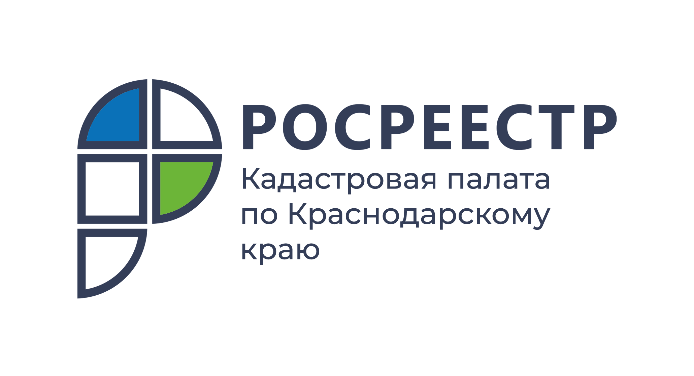 ПРЕСС-РЕЛИЗ

Восемь объектов социального значения поставлены на кадастровый учет
в 2022 годуС начала 2022 года в Единый государственный реестра недвижимости (ЕГРН) внесены сведения о восьми социально значимых объектах, расположенных в Краснодарском крае.За 4 месяца 2022 года сотрудниками Управления Росреестра и Кадастровой палаты по Краснодарскому краю зарегистрированы и поставлены на государственный кадастровый учет семь объектов капитального строительства, имеющих социальную важность:детский сад на 240 мест по улице Южная в Новороссийске;новый блок детского сада №6 «Ромашка» по улице Гагарина в Сочи;общеобразовательная школа на 1550 мест в микрорайоне «Почтовый», по улице Автолюбителей в Краснодаре;школа №4 на 1550 учащихся в жилом районе «Горгиппия» на алее Античной города-курорта Анапа;офис врача общей практики улице Базарная в станице Калужская Северского района;малобюджетный спортивный комплекс по улице Жемчужная в Первомайском сельском поселении Белореченского района;храм святого мученика Трифона по улице Крыжановского в селе Красносельское Динского района.Также проведен государственный кадастровый учет изменений характеристик здания больницы по адресу улица Сочинская 80 в Туапсе.«В Краснодарском крае продолжается активная работа по возведению объектов социальной инфраструктуры. Чтобы оперативно начать использование таких объектов по назначению, необходимо в максимально короткий срок провести государственный кадастровый учет. Например, сведения о школах, которые готовятся принять учеников 1 сентября этого года, уже внесены в ЕГРН», – отмечает заместитель директора Кадастровой палаты по Краснодарскому краю Зарема Кадошникова.______________________________________________________________________________________________________Пресс-служба Кадастровой палаты по Краснодарскому краю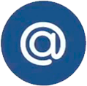 press23@23.kadastr.ru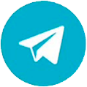 https://t.me/kadastr_kuban